CONFIDENTIAL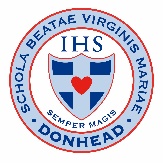 TEACHER APPLICATION FORM(Before completing this form please read Notes to Applicants on page 9)Please return completed applications forms to Sian Buckley on email, headteacherpa@donhead.org.uk, or by post to our school address.Please note that shortlisted candidates will be subject to online searches as part of pre-recruitment checks, as stated in Keeping Children Safe in Education’ (KCSIE) 2023.1.	PERSONAL DETAILS2.	POST-11 EDUCATION AND TRAININGPlease give information in chronological order starting with the most recent about education received in this country or abroad.  Including academic, and vocational qualifications obtained including degrees, with class and division, and Teacher Certificates.  Please include postgraduate and professional qualifications.  Please note that you will be required to produce evidence of qualifications attained.Please give details of subjects in which you are qualified to teach, other subjects for which you may have relevant experience to teach and any other specialism you have which may be relevant to your application. Please also provide details of special areas of teaching interest:Type of teacher training, tick appropriate boxes: 	Primary (Nursery, Infant or Junior) 	Middle 	Secondary Please give further details here if necessary:Do you have the Catholic Certificate in Religious Studies (CCRS) or equivalent?     Yes 	   No  	Please provide details of any other specialist Catholic postgraduate qualification (e.g., Certificate in Subject Leadership in Catholic Schools, MA in Catholic School Leadership) Please list recent courses and professional development in which you have been involved in the past 3 years and which you consider relevant to this post (eg teaching courses, First Aid, ICT etc), stating length of courses.3.	DETAILS OF PRESENT SALARY AND SCALEPlease supply all information requested as appropriate.Salary Scale ………………………………………………………………………………………………………………	(e.g. Main / Upper / Leadership)Group of School / Number on roll …………………………………………………………………………….	Spine Point ……………………………..Additional Allowances (including Inner/Outer/Fringe London) ……………………………….	Gross Salary ……………………………4.	PROFESSIONAL EXPERIENCEPlease give further details of experience in chronological order, starting with the most recent.  If you are employed, this should include details of your present post.(Students seeking a first appointment should give details of teaching practice)5.	PROFESSIONAL BODIESPlease give details of any professional body of which you are a member6.	DRIVING LICENCE DETAILSDo you hold a full current UK licence?		YES   		NO   	7.	OTHER EXPERIENCEPlease give details of all other employment and unpaid experience after the age of 16, in chronological order, most recent first (for example family duties, voluntary work etc.)If there are any periods of time that have not been accounted for, for instance, periods spent raising a family or of extended travel, please give details of them below with dates.  The information provided in this form must provide a complete chronology from the age of 16; please ensure there are no gaps in the history of your employment and other experience.8.	INTERESTS / HOBBIES9.	SUPPORTING STATEMENTPlease provide a written statement, no longer than 2 sides of A4, detailing why you believe your personal qualities and experience are relevant to your suitability for the post advertised and how you meet the person specification.  10.	ADVERTISEMENTPlease share where (or how) you first learned of this vacancy?11.	MEDICAL HISTORYHow many days sickness absence have you had in the last 2 years (exclude maternity related sickness absence)?Please provide any details you feel are relevant below.12.	DISABILITY MONITORINGDefinition of disability ‘a physical or mental impairment which has a substantial and long-term effect on a person’s ability to carry out normal day to day activities’.Do you have a disability, long-term illness (mental or physical), on-going medical condition or treatment that we should be aware of?	YES   	    NO   	Please give brief details of your disability and any reasonable adjustments you anticipate we would need to make to your workplace or equipment to undertake the duties outlined in the job description or that you consider necessary to attend interview. This does not form part of the selection process.If you are registered disabled, please state your number ………………………………………………13.	SUPERANNUATION SCHEMEAre you a member of the Teachers’ Pension Scheme?		YES   		NO   If you contribute to another scheme, please give details …………………………………………………………………………………………………..Have you elected to pay superannuation contributions for part-time teaching i.e. signed a part-time election?YES   		NO   	14.	REFERENCESPlease nominate at least two and up to three referees.  If you are in employment, one referee should be your present employer.  If you are not currently working with children, one referee should be your most recent school/college employer or teacher training college (if NQT).  References will not be accepted from those writing solely in the capacity of friends or from relatives.  References maybe taken up before interview, please indicate below if a referee should not be contacted prior to an interview.Notes:	(i)	We reserve the right to take up references with any previous employer.	(ii)	If any of your referees knew you by another name, please confirm details belowAre you (or your spouse/civil partner) related by marriage, blood or as a co-habitee to any member of the Governing Body or existing employees of the Governing Body?YES   		NO   If so, please give their name & state relationship.  Failure to disclose such a relationship may lead to disqualification or dismissal without notice: 15.	DISCLOSURE OF CRIMINAL AND CHILD PROTECTION MATTERSThe Governing Body is obliged by law to operate a checking procedure for employees who have substantial access to children and young people.I confirm that I am not disqualified from working with children and/or included on the DfES List 99.Signature …………………………………………………………………………………………..	Date ………………………………………………………16.	REHABILITATION OF OFFENDERS ACT 1974If you have no convictions, simply enter “NIL”.  If you have been convicted of a criminal offence, the details must be listed on a separate sheet of paper, together with any cautions or bind-overs, pending criminal convictions, any pending criminal actions or court hearings against you and enclosed with this form in a sealed envelope marked ‘confidential’.  Please see the Notes for Applicants for guidance.17.	DISCLOSURE AND BARRING SERVICEIn the event of a successful application an Enhanced DBS will be sought from the disclosure and barring service in relation to criminal and child protection matters.  A conviction will not necessarily be a bar to obtaining employment.Please sign here if you agree that the appropriate enquiry may be made.Signature …………………………………………………………………………………………..	Date ………………………………………………………18.	DATA PROTECTION ACT 1998I hereby give my consent for personal information (including recruitment monitoring data) provided as part of this application to be held on computer or other relevant filing systems and to be shared with other accredited organizations or agencies in accordance with the Data Protection Act 1998.Signature …………………………………………………………………………………………..	Date ………………………………………………………19.	DECLARATIONIf you know that any of the information you have given on this application form is false or if you have knowingly omitted or concealed any relevant fact about your eligibility for employment then your name will be withdrawn from the list of candidates.Providing false information is an offence and could result in this application being rejected.  If such a discovery is made after you have been appointed then you will be liable to be dismissed summarily.  You may also be referred to the Teachers Misconduct Team or the Police, if appropriate.3 (Under the Education Act 2002 the Governing Body has this statutory duty.)I hereby certify that all the information given by me on this form is correct to the best of my knowledge, that all the questions relating to me have been accurately and fully answered and that I possess all the qualifications which I claim to hold.I acknowledge that it is my responsibility as the candidate, if invited for interview, to disclose any information to the panel which may affect working with children.Signature …………………………………………………………………………………………..	Date ………………………………………………………3 The Governing Body has a statutory duty to do so in prescribed circumstances: Education Act 200220.	ASYLUM AND IMMIGRATION ACT 1996In accordance with the Asylum and Immigration Act 1996, the Governing Body will require new members of staff to provide documentary evidence that they are legally entitled to live and work in the United Kingdom.  Upon taking a post candidates should provide one of the official documents listed in the Notes for Applicants.NOTES TO APPLICANTSDate of Birth: The Governing Body does not discriminate on grounds of age.  Date of birth and dates requested are in line with the recommendations of Safeguarding Children: Safer Recruitment and Selection in Education Settings, DfES 1568-2005, July 2005.The Governing Body complies with the School Standards and Framework Act 1998 and the Employment Equality (Religion or Belief Discrimination) Regulations 2003.Before signing this form, please ensure that every section has been completed.Shortlisted candidates will be subject to online searches as part of pre-recruitment checks, as stated in Keeping Children Safe in Education’ (KCSIE) 2023.The form should be returned as instructed in the details of the advert.Applicants should attach a separate statement in support, if requested.Applicants will be acknowledged by email on receipt of a full application.Rehabilitation of Offenders Act 1974: You must declare all convictions that you have, including motoring offences and all convictions that have become ‘spent’.Asylum and Immigration Act 1996: Upon taking a post, applicants should provide one of the following from the list of official documents:A document from a previous employer, the Inland Revenue, the Benefits Agency, the Contributions Agency or the Employment Service (or their Northern Ireland equivalents), showing your name and National Insurance number.  This could be a P45, a pay slip, a P60, a National Insurance card or a letter issued by one of the Government bodies concerned.A passport describing you as a British citizen or as having a right of abode in or an entitlement to readmission to the United Kingdom.A passport containing a Certificate of Entitlement issued by or on behalf of the Government of the United Kingdom certifying that you have the right of abode in the United Kingdom.A certificate of registration or naturalization as a British citizen.A birth certificate issued in the United Kingdom or in the Republic of Ireland.A passport or national identity card issued by a State which is a party to the European Economic Area Agreement and which describes you as a national of that State.A passport or other travel document endorsed to show that you are exempt from immigration control, have indefinite leave to enter, or remain in, the United Kingdom or have no time limit on your stay; or a letter issued by the Home Office confirming that you have such status.A passport or other travel document endorsed to show that you have current leave to enter or remain in the United Kingdom and are not precluded from taking the employment in question; or a letter issued by the Home Office confirming that this is the case.A United Kingdom residence permit issued to you as a national of a State which is a party to the European Economic Area Agreement.A passport or other travel document endorsed to show that you have a current right of residence in the United Kingdom as the family member or a named national of a State which is a party to the European Economic Area Agreement and who is resident in the United Kingdom.A letter issued by the Immigration and Nationality Directorate of the Home Office indicating that you are a British citizen or have permission to take employment.A work permit or other approval to take employment issued by Work Permits (UK) or, in Northern Ireland, by the Training and Employment Agency.A passport describing you as a British Dependent Territories citizen and which indicates that the status derives from a connection with Gibraltar.RECRUITMENT MONITORING INFORMATIONPost title ……………………………………………………………………………………………………………………………………………………..…………………..Last name(s) ……………………………………………………………….	Christian/First name(s) ……………………………………………………………..Date of birth ……………………………………………………………….4Completion of this section will help us fulfil our general duty under the Race Relations (Amendment) Act 2000 to eliminate unlawful discrimination, to promote equality of opportunity and promote good relations between people of different racial groups, and our specific duty under the Act to monitor, by reference to racial group, applicants for employment and staff in post.THE INFORMATION PROVIDED WILL BE USED FOR MONITORING AND STATISTICAL PURPOSES ONLY AND THIS SECTION WILL BE DETACHED FROM YOUR APPLICATION FORM PRIOR TO SHORTLISTING.The categories below are in line with the Commission for Racial Equality guidance.1.	Ethnic originI would describe my ethnic group as:1.	WhiteBritish							4.	Asian, Asian British, Asian English,English								Asian Scottish or Asian WelshScottish							Bangladeshi				Welsh							Indian					Irish							Pakistani				Any other White background				Any other Asian backgroundPlease specify ……………………………..			Please specify ………………………………………….2.	Black, Black British, Black English,		5.	Chinese, Chinese British,	Black Scottish or Black Welsh				Chinese English, Chinese ScottishAfrican								or Chinese WelshCaribbean						Chinese					Any other Black background				Any other Chinese backgroundPlease specify ……………………………..			Please specify …………………………………………..3.	Mixed						6.	Other ethnic groupWhite & Asian						Other ethnic group			White & Black African					Please specify ……………………………………………Any other Mixed background	Please specify2.	GenderFemale				Male				THE INFORMATION CONTAINED ON THIS FORM WILL BE HELD ON A COMPUTER FILE______________________________________________4 The Governing Body does not discriminate on grounds of ageData Protection ActI hereby give my consent for the Recruitment Monitoring Information provided on this form to be held on computer or other relevant filing systems and to be shared with other accredited organizations or agencies in accordance with the Data Protection Act 1998,Signed …………………………………………………………………………………………………………………………………….Date ……………………………………………………………………………………………………………………………………….Application for the post of: Details of present post (or college details if applying as an NQT): Details of present post (or college details if applying as an NQT): Current School/College/Business: Current School/College/Business: School/College/Company Address:Telephone Number:School/College/Company Address:Telephone Number:Permanent or temporary: Full Time/ Part Time / Job Share (delete as appropriate)Local Authority (if applicable): Notice required: Probationary period/NQT Induction year completed?  If so, please give dateProbationary period/NQT Induction year completed?  If so, please give dateTitle:Title:Christian/First Name:Christian/First Name:Surname:Surname:Known as:Known as:Any former name(s) (first/surnames):Any former name(s) (first/surnames):Any former name(s) (first/surnames):Any former name(s) (first/surnames):Date of Birth:Date of Birth:Religious Denomination / Faith:Religious Denomination / Faith:Home Address & Post Code:Home Address & Post Code:Home Address & Post Code:Home Address & Post Code:If you have lived at the above address for less than 5 years, please list all other addresses you have lived during this period with dates. (Attach an additional sheet if necessary).If you have lived at the above address for less than 5 years, please list all other addresses you have lived during this period with dates. (Attach an additional sheet if necessary).If you have lived at the above address for less than 5 years, please list all other addresses you have lived during this period with dates. (Attach an additional sheet if necessary).If you have lived at the above address for less than 5 years, please list all other addresses you have lived during this period with dates. (Attach an additional sheet if necessary).Telephone NumbersTelephone NumbersTelephone NumbersTelephone NumbersHome:Mobile:Mobile:Work:Email Address:Email Address:Email Address:Email Address:How do you prefer to be contacted?     Email/TelephoneHow do you prefer to be contacted?     Email/TelephoneHow do you prefer to be contacted?     Email/TelephoneHow do you prefer to be contacted?     Email/TelephoneWork permit details and expiry date, if appropriate: Work permit details and expiry date, if appropriate: Work permit details and expiry date, if appropriate: Work permit details and expiry date, if appropriate: DfES Teacher Reference Number: Do you hold Qualified Teacher Status (QTS)?		YES  		NO  Date of Qualification: QTS Certificate No. (if available): GTCE (or other) Membership Number, if applicable:Are you subject to any conditions or prohibitions placed on you by the GTCE (or other) in the UK?      YES      NO  (If yes, please give details here):  Are you subject to any conditions or prohibitions placed on you by the GTCE (or other) in the UK?      YES      NO  (If yes, please give details here):  Have you been the subject of capability procedures in the last two years? 			       YES      NO  (If yes, please give details here):Have you been the subject of capability procedures in the last two years? 			       YES      NO  (If yes, please give details here):Establishment AttendedFull Name & AddressFull or Part TimeQualifications, Date award made and Awarding BodyDates AttendedIncluding Month / YearDates AttendedIncluding Month / YearEstablishment AttendedFull Name & AddressFull or Part TimeQualifications, Date award made and Awarding BodyFromToIf applicable, where and when did you obtain the CCRS (formerly known as the Catholic Teachers’ Certificate and Certificate in Religious Education): CCRS Registration Number: Local Authority or EmployerName & type of school or institution Age Range Taughtsingle sex/mixedApprox number on rollPost held and responsibilitiesDates EmployedMonth / YearDates EmployedMonth / YearReason for LeavingLocal Authority or EmployerName & type of school or institution Age Range Taughtsingle sex/mixedApprox number on rollPost held and responsibilitiesFromToReason for LeavingEmployment/ ExperienceEmployer/LocationResponsibilitiesDates from/toDates from/toReason for leavingEmployment/ ExperienceEmployer/LocationResponsibilitiesMonthYearReason for leavingName:Position:Relationship with you:Relationship with you:School/Company and Address:School/Company and Address:Telephone:Email:Can referee be contacted without prior permission: Yes/NoName:Position:Relationship with you:Relationship with you:School/Company and Address:School/Company and Address:Telephone:Email:Can referee be contacted without prior permission: Yes/NoName:Position:Relationship with you:Relationship with you:School/Company and Address:School/Company and Address:Telephone:Email:Can referee be contacted without prior permission: Yes/NoDate of conviction / pending hearingOffenceSentence